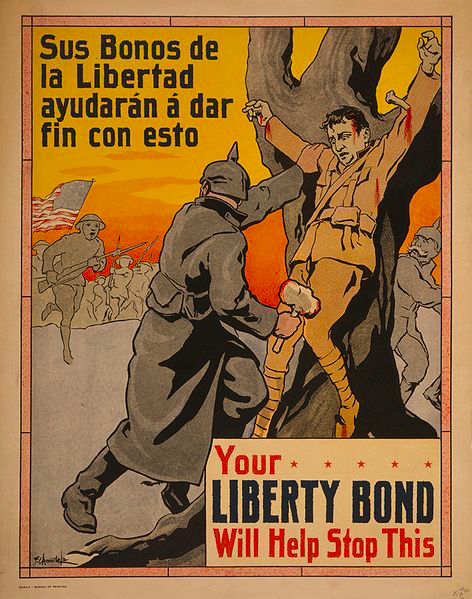 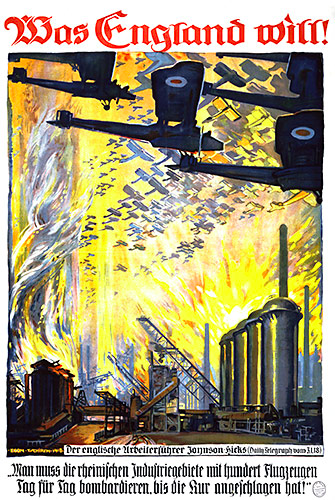 Was England will!. LOC Summary: Poster shows swarms of British planes bombing a factory. Text: What England wants! Additional text is a quote from British Labour party leader Johnson-Hicks which appeared in the Daily Telegraph, Jan. 3, 1918: "One must bomb the Rhine industrial area day by day with hundreds of airplanes, until the cure destruction of German industrial production has occurred."